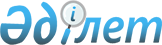 "Азаматтық қызметші болып табылатын және ауылдық жерде жұмыс істейтін денсаулық сақтау, әлеуметтік қамсыздандыру, білім беру, мәдениет,спорт және ветеринария саласындағы мамандар лауазымдарының тізбесін айқындау туралы" Солтүстік Қазақстан облысы Қызылжар ауданы әкімдігінің 2015 жылғы 10 сәуірдегі №184 қаулысына өзгерістер енгізу туралы" Солтүстік Қазақстан облысы Қызылжар ауданы әкімдігінің 2015 жылғы 03 маусымдағы № 265 қаулысының күші жойылды деп тану туралыСолтүстік Қазақстан облысы Қызылжар аудандық әкімдігінің 2016 жылғы 16 наурыздағы № 121 қаулысы      "Нормативтік құқықтық актілер туралы" Қазақстан Республикасының 1998 жылғы 24 наурыздағы Заңының 40 бабы 2 тармағының 4) тармақшасына сәйкес, Солтүстік Қазақстан облысы Қызылжар ауданының әкімдігі ҚАУЛЫ ЕТЕДІ:

      1. "Азаматтық қызметші болып табылатын және ауылдық жерде жұмыс істейтін денсаулық сақтау, әлеуметтік қамсыздандыру, білім беру, мәдениет,спорт және ветеринария саласындағы мамандар лауазымдарының тізбесін айқындау туралы" Солтүстік Қазақстан облысы Қызылжар ауданы әкімдігінің 2015 жылғы 10 сәуірдегі №184 қаулысына өзгерістер енгізу туралы" Солтүстік Қазақстан облысы Қызылжар ауданы әкімдігінің 2015 жылғы 03 маусымдағы № 265 қаулысының (2015 жылғы 08 шілдедегі № 3299 нормативтік құқықтық актілерін мемлекеттік тіркеу Тізілімінде тіркелген, 2015 жылғы 17 шілдедегі № 30 (593) "Қызылжар" газетінде, 2015 жылғы 17 шілдедегі № 29 (5532) "Маяк" газетінде жарияланған) күші жойылды деп танылсын.

      2. Осы қаулының орындалуын бақылау Солтүстік Қазақстан облысы Қызылжар ауданы әкімінің аппарат басшысы Ж.Х. Ақылбековаға жүктелсін.

      3. Осы қаулы алғашқы ресми жарияланғаннан кейін он күнтізбелік күн өткеннен соң қолданысқа енгізіледі.


					© 2012. Қазақстан Республикасы Әділет министрлігінің «Қазақстан Республикасының Заңнама және құқықтық ақпарат институты» ШЖҚ РМК
				
      Аудан әкімі

Б. Жұмабеков
